PERANAN GURU PAI DALAM PENINGKATAN   BELAJAR  AKHLAK SISWA( Studi Kasus MA Roudhotul Hikmah Sukatani Cikande )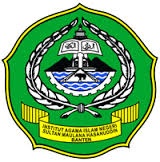 Oleh :SUKRINIM : 1440101286TESIS MAGISTERDiajukan Kepada Program Pascasarjana IAIN Sultan Maulana Hasanuddin Banten Untuk Memenuhi Salah Satu Syarat Guna Memperoleh Gelar Magister Pendidikan (M.Pd.)SERANG  2017